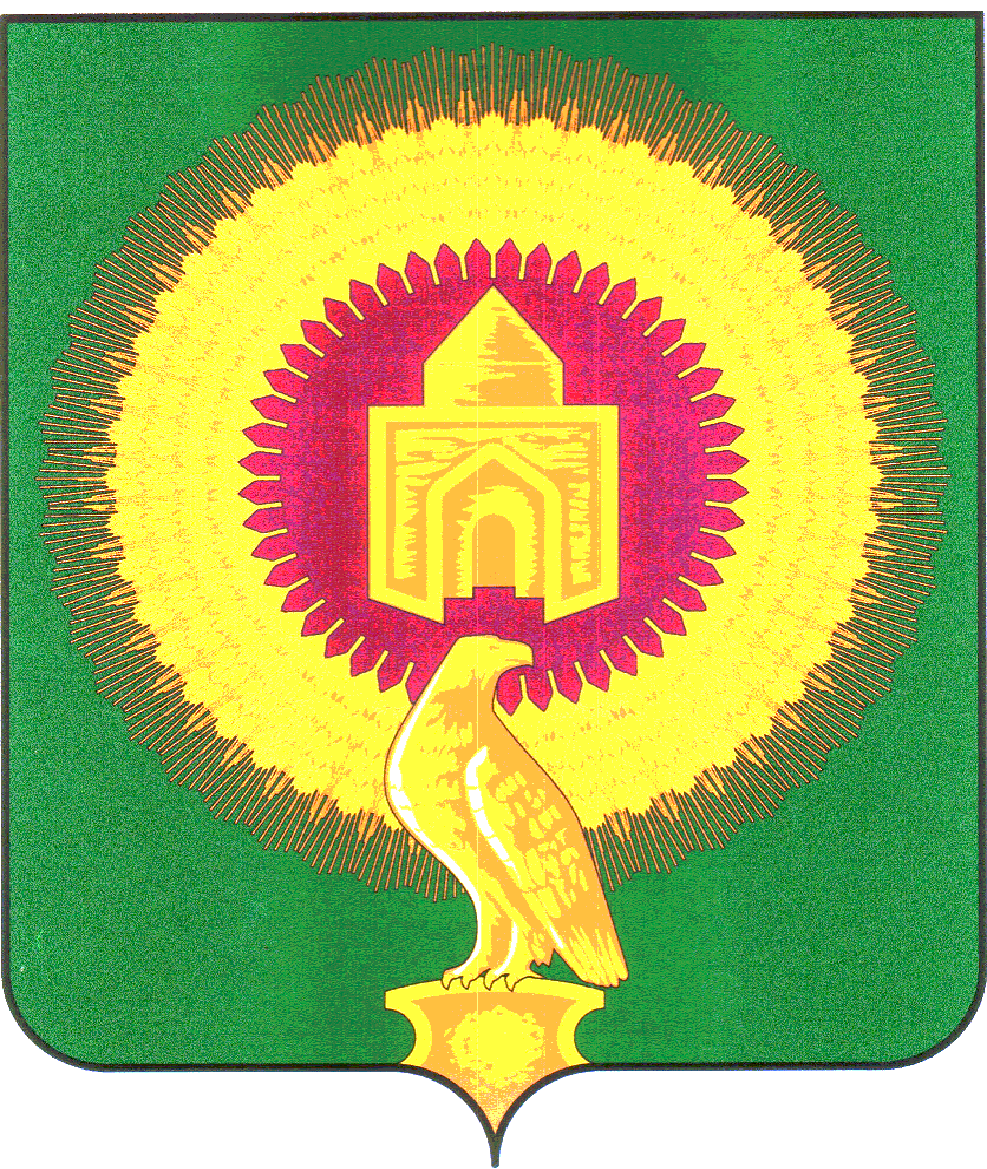 АДМИНИСТРАЦИЯ АЯТСКОГО СЕЛЬСКОГО ПОСЕЛЕНИЯ ВАРНЕНСКОГО МУНИЦИПАЛЬНОГО РАЙОННА ЧЕЛЯБИНСКОЙ ОБЛАСТИПОСТАНОВЛЕНИЕВ соответствии со статьей 174 Бюджетного кодекса Российской Федерации и Решения Совета депутатов Аятского сельского поселения Варненского муниципального района от 
22 октября 2019 года № 14 «Об утверждении Положения о бюджетном процессе в Аятском сельском поселении» Администрация Аятского сельского поселения Варненского муниципального района Челябинской области
ПОСТАНОВЛЯЕТ:Утвердить прилагаемый Порядок разработки среднесрочного финансового плана Аятского сельского поселения Варненского муниципального района Челябинской области.Настоящее постановление подлежит официальному опубликованию.Настоящие постановление вступает в силу со дня его подписания.Организацию и контроль за исполнением настоящего постановления оставляю за собой.Глава Аятскогосельского поселения	А.А. ЛосенковУтвержденпостановлением администрацииАятского сельского поселенияВарненского муниципального районаЧелябинской областиот 16 июня 2020  года  № 28Порядокразработки среднесрочного финансового плана Аятского сельского поселения Варненского муниципального района Челябинской области Основные положения1. Настоящий Порядок регламентирует составление среднесрочного финансового плана поселения (далее именуется - План) в соответствии с действующим бюджетным законодательством в целях обеспечения системности планирования, упорядочения работы по формированию Плана и установления единого порядка формирования основных параметров бюджета поселения.2. Под среднесрочным финансовым планом поселения понимается документ, содержащий основные параметры бюджета поселения.3. План разрабатывается на три года.4. Разработка Плана начинается в срок не позднее 1 июля и осуществляется на основе показателей предварительного прогноза социально-экономического развития Аятского сельского поселения Варненского муниципального района, разработанного Комитетом экономики администрации Варненского муниципального района.5. План утверждается постановлением администрации Аятского сельского поселения ежегодно в срок до 1 ноября.6. План используется при разработке проекта бюджета поселения на очередной финансовый год. С учетом показателей Плана финансовым отделом рассчитываются предельные объемы бюджетного финансирования на очередной финансовый год.Возможность использования Плана при составлении проекта бюджета поселения на очередной финансовый год определяется:- сходством закладываемых приоритетов социально-экономического развития поселения, закрепляемых в проекте бюджета поселения на очередной финансовый год;- взаимодополняемостью методических подходов к расчетам показателей проекта бюджета поселения на очередной финансовый год и на среднесрочный период;- отражением в формируемых документах основных направлений бюджетной и налоговой политики  поселения.Процесс использования Плана для формирования проекта бюджета поселения на очередной финансовый год включает:- разработку доходной части проекта бюджета поселения на очередной финансовый год на основании расчета прогноза доходной части Плана;- разработку расходной части проекта бюджета поселения на очередной финансовый год на основании расчета расходной части Плана.II. Этапы формирования Плана7. Формирование Плана производится в три этапа:первый этап - разработка вариантов Плана;второй этап - рассмотрение вариантов Плана и выбор наиболее предпочтительного;третий этап - подготовка материалов для утверждения Плана главой Аятского сельского поселения.8. Формирование Плана осуществляется по следующим направлениям:1) разработка прогноза доходной части Плана;2) формирование прогноза расходной части Плана;3) разработка прогноза муниципального долга и расчеты по его обслуживанию и сокращению (увеличению).от 16 июня 2020 года            № 28Об утверждении Порядка разработки среднесрочного финансового плана Аятского сельского поселения Варненского муниципального района Челябинской области